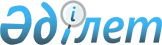 О внесении изменений в решение Аягозского районного маслихата от 2 марта 2016 года № 46/339-V "О дополнительном регламентировании порядка проведения собраний, митингов, шествий, пикетов и демонстраций"
					
			Утративший силу
			
			
		
					Решение Аягозского районного маслихата Восточно-Казахстанской области от 15 ноября 2019 года № 41/282-VI. Зарегистрировано Департаментом юстиции Восточно-Казахстанской области 27 ноября 2019 года № 6318. Утратило силу решением Аягозского районного маслихата Восточно-Казахстанской области от 2 июля 2020 года № 49/407-VI
      Сноска. Утратило силу решением Аягозского районного маслихата Восточно-Казахстанской области от 02.07.2020 № 49/407-VI (вводится в действие по истечении десяти календарных дней после дня его первого официального опубликования).

      Примечание ИЗПИ.

      В тексте документа сохранена пунктуация и орфография оригинала.
      В соответствии с пунктом 2 статьи 50 Закона Республики Казахстан от 6 апреля 2016 года "О правовых актах", статьей 10 Закона Республики Казахстан от 17 марта 1995 года "О порядке организации и проведения мирных собраний, митингов, шествий, пикетов и демонстраций в Республике Казахстан", подпунктом 15) пункта 1 статьи 6 Закона Республики Казахстан от 23 января 2001 года "О местном государственном управлении и самоуправлении в Республике Казахстан", Аягозский районный маслихат РЕШИЛ:
      1. Внести следующее изменения в решение Аягозского районного маслихата от 2 марта 2016 года №46/339-V "О дополнительном регламентировании порядка проведения собраний, митингов, шествий, пикетов и демонстраций" (зарегистрировано в Реестре государственной регистрации нормативных правовых актов за номером 4458, опубликовано в Эталонном контрольном банке нормативных правовых актов Республики Казахстан в электронном виде 15 апреля 2016 года):
      пункт 2 и 3 приложения к указанному решению изложить в следующей редакции:
      "2. Места проведения митингов и собраний: город Аягоз: парк "Ардагерлер" по улице А. Танирбергенова, парк культуры и отдыха "Аман" по улице Р. Кошкарбаева.
      3. Шествия и демонстрации проходят по маршруту: город Аягоз: от пересечения бульвара Абая – улицы Б. Момышулы, движение вверх по бульвару Абая до перекрестка с улицей А. Танирбергенова, движение по улице А. Танирбергенова до перекрестка с бульваром Абая, движение вниз по бульвару Абая до центрального входа районного дома культуры (бульвар Абая, 14).".
      2. Настоящее решение вводится в действие по истечении десяти календарных дней после дня его первого официального опубликования.
					© 2012. РГП на ПХВ «Институт законодательства и правовой информации Республики Казахстан» Министерства юстиции Республики Казахстан
				
      Председатель сессии 

Ш. Омаров

      Секретарь Аягозского районного маслихата 

С. Искаков
